Publicado en  el 02/02/2017 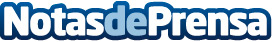 Entrenar con tu mascota puede darte un extra de motivaciónEntrenar con un compañero es una de las mejores formas de conseguir motivación constanteDatos de contacto:Nota de prensa publicada en: https://www.notasdeprensa.es/entrenar-con-tu-mascota-puede-darte-un-extra_1 Categorias: Sociedad Entretenimiento Otros deportes http://www.notasdeprensa.es